   台北市不動產仲介經紀商業同業公會 函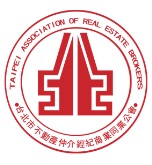                                                 公會地址：110台北市信義區基隆路1段111號8F-1                                                公會網址：http://www.taipeihouse.org.tw/                                                電子郵址：taipei.house@msa.hinet.net                                                聯絡電話：2766-0022傳真：2760-2255         受文者：各會員公司 發文日期：中華民國111年11月3日發文字號：北市房仲立字第111130號速別：普通件密等及解密條件或保密期限：附件： 主旨：臺北市建築管理工程處來函有關轉知所屬會員「勿於人行道或公共開放空間以手持廣告物進行銷售」，轉發會員公司，請 查照。說明：依據臺北市建築管理工程處111年10月28日北市都建寓字第1116186711號函辦理。臺北市建築管理工程處函文詳如附件。正本：各會員公司副本：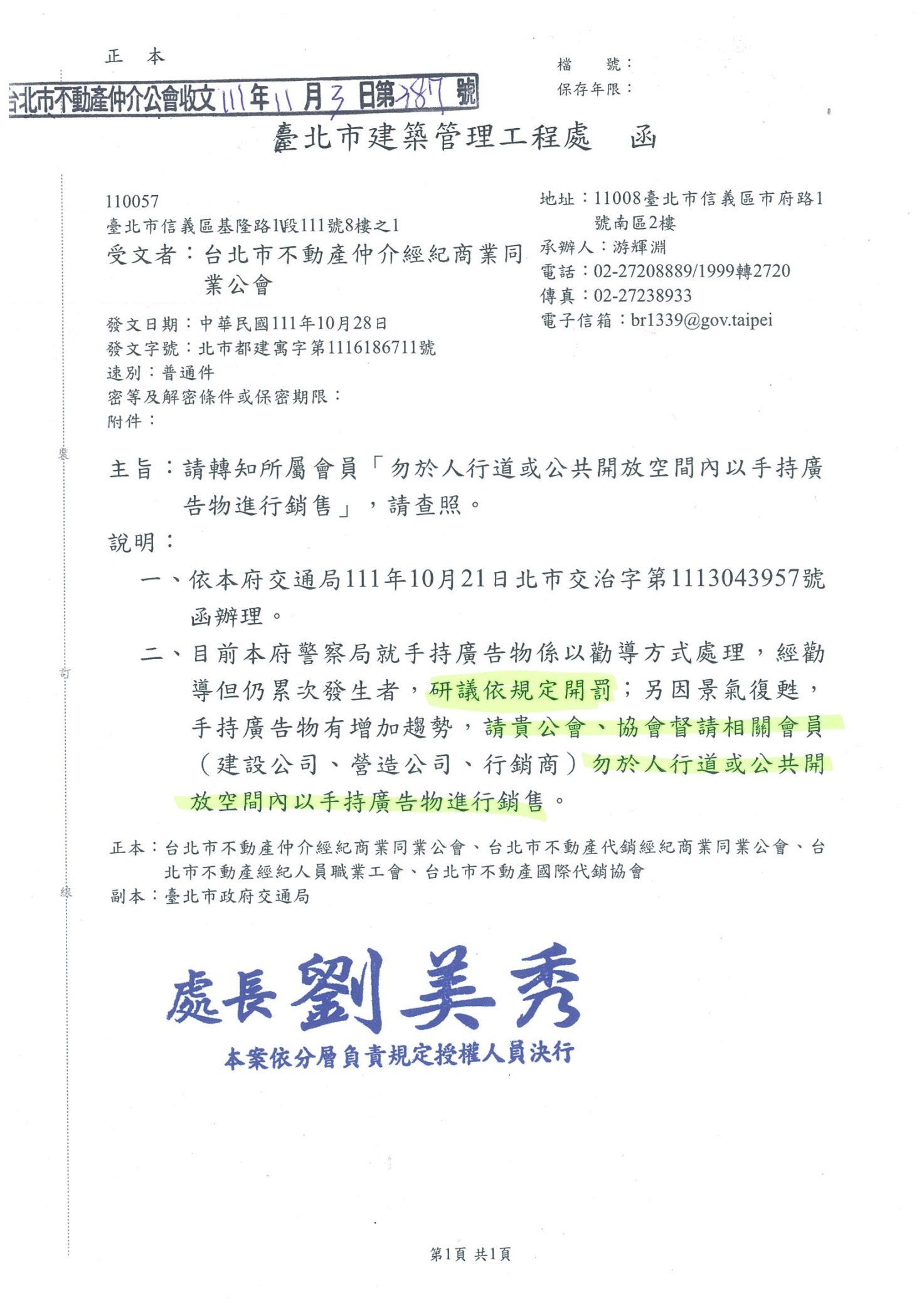 